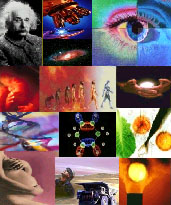 OFFICIAL VERSION PRINCIPAL INVESTIGATOR: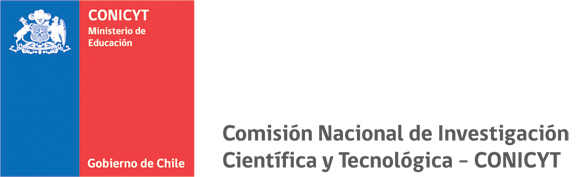 2014 REGULAR COMPETITION FONDECYT NATIONAL RESEARCHCHECKLIST GENERAL INFORMATIONProposal keywords (3 words)(*)To complete the above information, please use the codes for Fields/Disciplines, OECD fields, and Application Sectors available at http://www.conicyt.cl/fondecyt/, Bases de Datos y Documentos.I.1. PRINCIPAL INVESTIGATORI.2. COINVESTIGATORS: If applicable, enter below the name(s) and institutional affiliation of each Coinvestigator I.3. INSTITUTION(S):PRINCIPAL SPONSORING INSTITUTIONSECONDARY SPONSORING INSTITUTION(S): For each participating institution, please complete and attach the Sponsorship Form, found at the end of this form.I.4. ADDITIONAL FUNDING COMMITTED FROM OTHER INSTITUTIONS/SOURCES.  If applicable, indicate the amount contributed by other institutions/enterprises interested in the proposal results.  Please attach certifying letters.I.5. FUNDING REQUEST SUMMARY (m$)I.6. STUDY OBJECTETHICS/BIOETHICS AND/OR BIOSECURITY CERTIFICATES, PERMITS AND OTHERS* Please revise item 2.3.4. of Bases Bases Concurso Nacional de Proyectos Fondecyt Regular 2014 and Certifications-Authorizations of the Instrucciones para Postular document, section V.PROPOSAL ABSTRACT: PROPOSAL ABSTRACT:Describe the main issues you plan to address, including goals, methodology and expected outcomes.  A good summary facilitates and understanding of what you intend to achieve and the proposal review process. The abstract of funded proposals may be published on CONICYT website.  The maximum length for this section is 1 page (Use Verdana font size 10).<Begin to write here>PROPOSAL DESCRIPTIONPROPOSAL DESCRIPTION, THEORETICAL BACKGROUND AND LITERATURE REVIEW: This section must include a general presentation of the problem to investigate, including novel aspects that you intend to address, approaches currently being used to solve them, and the supporting theoretical aspects and literature on the topic. Please read the document “Bases del Concurso Nacional de Proyectos FONDECYT Regular 2014”. If you consider that is important, include additional information that you consider relevant and that would facilitate this proposal review. Suggested extension: 5 pages. <Begin to write here>BIBLIOGRAPHICAL REFERENCES:Include in this section, the list of cited references in sections Proposal Description, Theoretical Background and Literature Review. Suggested extension: 5 pages.<Begin to write here>HYPOTHESES:State the working hypotheses or research questions that will guide your research. Suggested extension: ½ page. <Begin to write here>GOALS: Specify the general and specific goals you will pursue to validate your hypotheses. Suggested extension: ½ page. <Begin to write here>METHODOLOGY:Describe and justify your choice of method(s) you will use to achieve each of the proposed goals. Include a full description of experimental designs (quantitative or qualitative), choice of sampling procedures, use of databases, archives, methods for statistical analysis of results (if needed), etc. Suggested extension: 3 pages.<Begin to write here>WORK PLAN:On the basis of your stated goals, indicate the stages and describe the activities to be carried out each year of the project. Suggested extension: 1 page. If appropriate, insert a Gantt chart.<Begin to write here>OUTREACH TO SOCIETY ACTIVITIESSpecify the potential benefits to society of this proposal results. Describe at least one activity to let non-specialized audiences to understand the benefits of carrying out the proposed research. For example, seminars in schools and community organizations, newspaper and/or news magazines reports or other non-academic means. Activities such as lectures to same faculty students, teaching activities, publications in scientific journals, participation in Scientific Meetings/Seminars in your disciplinary field, etc., are excluded-. Funding may be requested and justified in the proposal budget in the travel and/or operational expenses item.The information in this section is not part of the proposal evaluation process. However, if funded, a report on the outcomes of such activities must be included in the annual academic progress reports.Suggested extension: 1 page.<Begin to write here>PRIOR WORK ON THE PROPOSAL TOPIC BY THE AUTHOR(S): If appropriate, summarize the results of previous work carried out on this proposal topic. Suggested extension: 1 page.<Begin to write here>RESEARCHERS ACTIVITIES AND TIME COMMITTMENT TO THE PROPOSAL:Describe the activities researchers (Principal Investigator and Coinvestigators) will carry out each year and indicate the number of hours per week committed to the proposal. 	The minimum is 12 hrs. For Principal Investigator, and 4 hrs. For Coinvestigators, and the maximum is 44 hrs., considering participation in all  FONDECYT projects under execution.RESEARCHER(S) CURRICULAV.1.1. PERSONAL INFORMATION PRINCIPAL INVESTIGATORV.1.2. ACADEMIC BACKGROUNDV.1.3. PRINCIPAL LINES OF RESEARCH. Indicate at least 3 lines research:V.1.4.	ACADEMIC APPOINTMENTSV.1.5. PRINCIPAL INVESTIGATOR PARTICIPATION IN PROJECTS/RESEARCH PROGRAMS FUNDED BY CONICYT.V.1.6. PRINCIPAL INVESTIGATOR PARTICIPATION IN PROJECTS/RESEARCH PROGRAMS FUNDED BY OTHER NATIONAL AND INTERNATIONAL AGENCIES.V.1.7. PUBLICATIONS: For this funding competition applicants must report a total of 10 publications (journal articles, books and/or book chapters) accepted, in press and/or published. Do not include more than the required number, as they will not be counted. If you report more than the required number of publications, please note that for Curricular Evaluation purposes the first 10, in the following order will be considered: journal articles, books and book chapters.The Curricular Evaluation Criteria for each Study Group are available athttp://www.conicyt.cl/fondecyt/grupos-de-estudios/.Please provide full references (author(s), title, journal full name, volume, pages, year, DOI, index) for articles accepted, in press or published over the last 5 years (2008-2013).Corresponding Author is the person who manages the manuscript from its submission to the Editorial Committee to its publication. (This information may be considered during the curricular evaluation process. Please check Criterios de Evaluación Curricular available at  http://www.conicyt.cl/fondecyt/grupos-de-estudios/). Female researchers who have given birth to a child or children between 2008 and 2013 may report their scientific articles, books and/or book chapters since 2006. In this case, it is mandatory to attach the child’s birth certificate to the application.For all publications reported as accepted or in press attach a final approval certificate from the Editor/Editorial Committee and/or DOI (Digital Object Identifier). Publications without the above certifications will not be included in the curricular evaluation process.a. Articles since 2008. Please provide full references and use additional sheets if necessary.  b.	Books since 2008. Please provide full references and use additional sheets if necessary.  c. 	Book Chapters since 2008. Please provide full references and use additional sheets if necessary.  d.  Publications in proceedings of scientific meetings since 2008 (max. 6).  Please provide full references.  e.	Thesis Direction. List Undergraduate, Doctoral and Master’s theses directed and completed (max. 6). Please provide full references.  f. Intellectual Property (Patents) since 2008. Please provide full references.  g. Awards and Prizes. Please provide full references.  V.2.1. PERSONAL INFORMATION COINVESTIGATOR(S)V.2.2. ACADEMIC BACKGROUNDV.2.3. PRINCIPAL LINES OF RESEARCH. Indicate at least 3 lines research:V.2.4.	ACADEMIC APPOINTMENTSV.2.5. INVESTIGATOR PARTICIPATION IN PROJECTS/RESEARCH PROGRAMS FUNDED BY CONICYT.V.2.6. INVESTIGATOR PARTICIPATION IN PROJECTS/RESEARCH PROGRAMS FUNDED BY OTHER NATIONAL AND INTERNATIONAL AGENCIES.V.2.7. PUBLICATIONS: For this funding competition applicants must report a total of 10 publications (journal articles, books and/or book chapters) accepted, in press and/or published. Do not include more than the required number, as they will not be counted. If you report more than the required number of publications, please note that for Curricular Evaluation purposes the first 10, in the following order will be considered: journal articles, books and book chapters.The Curricular Evaluation Criteria for each Study Group are available athttp://www.conicyt.cl/fondecyt/grupos-de-estudios/.Please provide full references (author(s), title, journal full name, volume, pages, year, DOI, index) for articles accepted, in press or published over the last 5 years (2008-2013).Corresponding Author is the person who manages the manuscript from its submission to the Editorial Committee to its publication. (This information may be considered during the curricular evaluation process. Please check Criterios de Evaluación Curricular available at  http://www.conicyt.cl/fondecyt/grupos-de-estudios/). Female researchers who have given birth to a child or children between 2008 and 2013 may report their scientific articles, books and/or book chapters since 2006. In this case, it is mandatory to attach the child’s birth certificate to the application.For all publications reported as accepted or in press attach a final approval certificate from the Editor/Editorial Committee and/or DOI (Digital Object Identifier). Publications without the above certifications will not be included in the curricular evaluation process.a. Articles since 2008. Please provide full references and use additional sheets if necessary.  b.	Books since 2008. Please provide full references and use additional sheets if necessary.  c. 	Book Chapters since 2008. Please provide full references and use additional sheets if necessary.  d.  Publications in proceedings of scientific meetings since 2008 (max. 6).  Please provide full references.  e.	Thesis Direction. List Undergraduate, Doctoral and Master’s theses directed and completed (max. 6). Please provide full references.  f. Intellectual Property (Patents) since 2008. Please provide full references.  g. Awards and Prizes. Please provide full references.  AVAILABLE RESOURCES:Identify the means and resources available at the sponsoring institution(s) to carry out this proposal, provided by FONDECYT and other funding sources. For examples: Internet access, equipment, journal subscriptions, available software and licenses, etc. (Use Verdana font size 10).<Begin to write here>AMOUNTS AND JUSTIFICATION OF FUNDS REQUESTED FROM FONDECYTVII.1. REQUESTED RESOURCES TO THE EACH PERFORMING UNIT: Complete one sheet for each department in the case of Universities or if the coinvestigator(s) applying as private researcher(s) (Particulares).*Remember that the maximum funding requested per year must not exceed thousand CLP$ 50.000 (Fifty million Chilean pesos).VII.2. JUSTIFICATION OF REQUESTED AMOUNTS:  Justify the amounts requested for each of the items above. Neither unjustified funds requests will be considered. Make sure the total amounts requested per item are consistent with those entered in table. (Use Verdana, font size 10).technical & support staff:Describe, if applicable, the tasks of all technical & support staff for which honoraria are being requested in relation to the goals and proposed work plan. For example: lab technicians, programming assistants, etc. Do not include occasional staff, such as document translator.<Begin to write here>STIPENDS FOR THESES STUDENTS SUPPORT:Specify if this proposal intends to fund stipends for theses students. If so, indicate the topics of the theses you intend to direct. Make sure the topics are directly related to the proposal goals.<Begin to write here>PROPOSAL TRAVEL:  Funding for domestic and foreign travel may be requested for activities directly related to the proposal development, dissemination of results and outreach to society. All trips require a clear justification. Indicate tentative destinations, number of days and amounts requested for each trip. Make sure the annual amounts correspond to those entered on the online application form. For further information, please read “Bases Concurso Nacional de Proyectos FONDECYT Regular 2014”.FOREIGN TRAVEL:Remember that only coach fares are acceptable.  Domestic travel: For field trips, scientific meetings you plan to attend and domestic travel, please include the transportation to use. INTERNATIONAL COOPERATION FOREIGN TRAVEL:  Please justify your request to fund international cooperation activities.  Explain why the visit of a researcher residing abroad will benefit your proposal goals achievement. Remember that only coach fares are acceptable. For further information, please read “Bases Concurso Nacional de Proyectos FONDECYT Regular 2014”.  Justification (for each year):<Begin to write here>OPERATIONAL EXPENSES:Indicate in the table below the estimated annual amount(s) for each the subitems required for successful execution of the proposal. Add as many rows as needed. Justify your request in the space provided. For further information, please read “Bases Concurso Nacional de Proyectos FONDECYT Regular 2014”.Justification:<Begin to write here>EQUIPMENT:Each equipment requested must be clearly justified considering the proposal goals and Methodology. Provide a full description and technical specifications for each of the items funding is requested for. Please include the full name of the distributor/manufacturer you have consulted. The amounts requested must include transportation, insurance and applicable import taxes costs. You must upload a formal quotation (pdf format) into the Annex Section, if the cost of each equipment exceeds CLP$10.000.000 (Ten million Chilean pesos).Non-durable, expendable items, must be included under Operational Expenses.Justification:<Begin to write here>ANNEXESETHICS/BIOETHICS AND/OR BIOSECURITY CERTIFICATES, PERMITS AND OTHERS, if applicable: Remember to attach Ethics/Bioethics, Biosafety certificates, permits and others. If unavailable by the closing date of the competition, they must be submitted to postulacion.fondecyt@conicyt.cl no later than 15 October 2013, 4:00PM (Chilean Continental Time).INACH CERTIFICATE, if applicable: The applicant must attach “Certificado Cumplimiento Normativa Ambiental” and “Carta de Certificación Logística”. If unavailable by the closing date of the competition, they must be submitted to postulacion.fondecyt@conicyt.cl no later than 15 October 2013, 4:00PM (Chilean Continental Time).CERTIFICATION OF PUBLICATIONS ACCEPTED AND/OR PRESS, if applicable: For all publications reported as accepted or in press in the Curriculum Section, the applicant must attach a final approval certificate from the Editor/Editorial Committee and/or DOI (Digital Object Identifier). QUOTATIONS OR PROFORMA INVOICES, AND OTHER DOCUMENTS, if applicable: The applicant may attach, among others, quotations of proforma invoices if the cost of each equipment exceeds CLP$10.000.000 (Ten million Chilean pesos), manuscripts under review, institutional/collaborators commitment letters.BIRTH CERTIFICATE: The birth certificate requirement applies only to female researchers who have given birth to a child between 2008 and 2013. Such certificate will validate publications since 2006-2007.PROPOSED REVIEWERS (MANDATORY): The applicant must  suggest the required information of at least 3 (three) names of specialists, in the format provided. VERACITY STATEMENT(include adherence to Singapore Statement): The applicant must sign the required veracity statement. CONFLICTS OF INTERESTS, if applicable:  In this section you must declare any conflict of interest with a researcher who might be designated as one of the proposal’s reviewers. POSSIBLE REVIEWERS: (*) Required informationIn this section you must suggest the names of at least 3 Chilean or foreign specialists qualified to referee the proposal. The proposed referees must NOT fall in any of the following categories:1. Have co-authored publications with over the last 5 years.2. Have friendship, professional and/or business relationship. 3. Advisor-Student relationship (graduate and/or undergraduate) over the last 5 years.4. Relationship up to the third degree of consanguinity: grandparent-grandchild, brother/sister, father or mother with children, uncle/aunt-nephew/niece and spouse’s in laws: mother/father in law, brother/sister in law, and persons related by virtue of adoption.  5. Relationship up to the second degree of affinity, that existing between a person who is or has been married to and de facto unions.This information could be used by the Councils during the reviewers assignment process.VERACITY STATEMENT2014 Regular Competition FONDECYT National ResearchSTATEMENT TO THE NATIONAL COMMISSION FOR SCIENTIFIC & TECHNOLOGICAL RESEARCH. The Principal Investigator of this proposal, hereby declares to know both the Grant Guidelines and instructions of the application process. He/She accepts the principles and responsibilities set forth in the Singapore Statement, available at http://www.conicyt.cl/fondecyt/, by selecting the corresponding funding competition. He/she certifies that all the information contained in the grant application is complete and true to the best of his/her knowledge and belief. Furthermore, he/she understands that the information contained therein will be subject to verification and that any additional or supplementary information requested by the FONDECYT Councils shall be provided in the terms requested and within the specified time frame. Any false declaration or omission of required information or certifications will render the application ineligible to participate in the 2014 Regular Competition FONDECYT National Research process.CONFLICTS OF INTERESTS:  In this section you must declare any conflict of interest with a researcher who might be designated as one of the proposal’s reviewers. The information provided herein is confidential and for the exclusive use of FONDECYT.Detach this page and send it in a closed envelope to Programa FONDECYT or via e-mail to postulacion.fondecyt@conicyt.clNote that well founded objections to persons will be considered. Objections to Institutions or Research Units will not be considered. Please complete the following information and justify in the space provided.Programa FONDECYTBernarda Morín 551, ProvidenciaSantiagoDear FONDECYT PROGRAMI hereby request not to consider the following person(s) as potential reviewer(s) for my proposal submitted to 2014 Regular Competition FONDECYT National Research: CONCURSO NACIONAL DE PROYECTOS FONDECYT REGULAR 2014FORMULARIO DE  PATROCINIO INSTITUCIÓN PATROCINANTE SECUNDARIAEl/la Representante Institucional de la Institución más abajo individualizada certifica que ha revisado y acepta patrocinar la propuesta que se identifica a continuación:NATIONAL FUND FOR SCIENTIFIC & TECHNOLOGICAL DEVELOPMENT (FONDECYT)Bernarda Morín 551, Providencia – P.O. Box 297-V, Santiago 21Telephone: (56-2) 23654665, 23654445, 23654447 Fax (56-2) 23720828e-mail: postulacion.fondecyt@conicyt.clSANTIAGO – CHILEINDEXYESNOPAGEI.General InformationI.1.Principal InvestigatorI.2.Coinvestigator(s)I.3.Institution(s)I.4.Additional Funding Committed from Other Institutions/SourcesI.5.Funding Request SummaryI.6.Study objectII.Proposal AbstractIII.Proposal DescriptionProposal Description, Theoretical Background and Literature ReviewBibliographical ReferencesHypothesesGoalsMethodologyWork PlanOutreach to Society ActivitiesPrior Work on the Proposal Topic by the AuthorIV.Researcher Activities and Time Commitment to the ProposalV.Researcher(s) CurriculaV.1.Principal Investigator CurriculumV.2.Coinvestigator(s) CurriculumVI.Available ResourcesVII.Amounts and Justification of Funds Requested from FONDECYTVIII.Annexes:VIII.1.Ethics/Bioethics and/or Biosecurity, Certificates, Permits and OthersVIII.2.INACH CertificateVIII.3.Certification of Publications Accepted and / or PressVIII.4.Quotations or Proforma Invoices, and Other Documents VIII.5.Birth CertificateVIII.6.Proposed ReviewersVIII.7.Veracity Statement (including adhesion to Singapore Statement)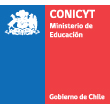 Proposal Type1FONDECYT Council      ScienceTechnologyProposed length(max. 4 years)Proposal Title:Primary Field (máx. 1) (*)Secondary Field (máx. 2) (*)OECD Field (máx. 1) (*)Secondary Field (máx. 2) (*)Application Sector   (máx. 1) (*)Application Region  ( i.e. IV Region)FATHER'S SURNAMEMOTHER’S MAIDEN SURNAMENAMESNAMESNAMESTAXPAYER ID NUMBER/PASSPORTMAILING ADDRESS (Street, Nº, Apt., Municipality, City and Country)MAILING ADDRESS (Street, Nº, Apt., Municipality, City and Country)MAILING ADDRESS (Street, Nº, Apt., Municipality, City and Country)MAILING ADDRESS (Street, Nº, Apt., Municipality, City and Country)MAILING ADDRESS (Street, Nº, Apt., Municipality, City and Country)MAILING ADDRESS (Street, Nº, Apt., Municipality, City and Country)E-MAIL ADDRESSE-MAIL ADDRESSE-MAIL ADDRESSP.O. BOXTELEPHONETELEPHONETAXPAYER ID #/PassportFATHER’S SURNAMEMOTHER’S MAIDEN SURNAMENAMESInstitution NameInstitution NameInstitution NameInstitution NameInstitution Name University, Faculty, DepartmentInstitutional Representative Name University, Faculty, DepartmentInstitutional Representative Name University, Faculty, DepartmentInstitutional Representative Name University, Faculty, DepartmentInstitutional Representative NameINSTITUTION(S)THOUSAND CHILEAN $ (1000 CLP)FONDECYT USETOTALThousand Chilean $ (1000 CLP)Thousand Chilean $ (1000 CLP)Thousand Chilean $ (1000 CLP)Thousand Chilean $ (1000 CLP)Thousand Chilean $ (1000 CLP)BUDGET ITEMSYEAR 1 (15 March 2014 to 15 March. 2015)YEAR 2 (15 March 2015 to 15 March. 2016)YEAR 3 (15 March 2016 to 15 March. 2017)YEAR 4(15 March 2017 to 15 March. 2018)TOTALStaffProposal TravelInternational Coop. TravelOperational ExpensesEquipmentTOTAL REQUESTEDYour proposal involves study/studies on/with*:Mark with XHuman subjects Human biological samplesAnimals samples and/or biological materialMaterials subject to Biosafety riskArchaeological sitesProtected species/wildlife areas, foreign species introductionArchives and/or databases containing sensitive informationNot Applicable: (justify)Have you attached all  approbatory certifications and/or required authorizations? (mark with X):        YESNOName Principal InvestigatorProposal TitleKeep in mind the documents “Bases del Concurso Nacional de Proyectos FONDECYT Regular 2014” and “Instrucciones para postular”, as you complete this section.The maximum size of this file is 17 pages including mandatory and optional sections. Mandatory sections are: Proposal Description, Theoretical Background, and Literature Review; Bibliographic References, Hypotheses, Goals, Methodology, Work Plan, and Outreach to the community activities. It is recommended to maintain the letter size format, Verdana font size 10 and suggested extension of each section.NAME<PRINCIPAL INVESTIGATOR><PRINCIPAL INVESTIGATOR>YEARHOURS PER WEEKTASKS/ACTIVITIES TO CARRY OUTYEAR 1YEAR 2YEAR 3YEAR 4NAME:<COINVESTIGATOR 1><COINVESTIGATOR 1>YEARHOURS PER WEEKTASKS/ACTIVITIES TO CARRY OUTYEAR 1YEAR 2YEAR 3YEAR 4NAME:<COINVESTIGATOR 2><COINVESTIGATOR 2>YEAR HOURS PER WEEKTASKS/ACTIVITIES TO CARRY OUTYEAR 1YEAR 2YEAR 3YEAR 4FATHER ‘S SURNAMEFATHER ‘S SURNAMEFATHER ‘S SURNAMEMOTHER’S MAIDEN SURNAMENAMESDAYMONTHYEARDATE OF BIRTHDATE OF BIRTHDATE OF BIRTHSEXNATIONALITYPROFESSIONAL TITLE(S)UNIVERSITYCOUNTRYYEAR DEGREE(S)OTHERSLINES OF RESEARCH1.2.3.PRIMARY FIELD OF YOUR LINE RESEARCH (FONDECYT field)APPOINMENTINSTITUTIONHOURS PER WEEKYEARYEARPROJECT NUMBER & TITLEROLECONICYT ProgramBeginEndPROJECT NUMBER & TITLEROLECONICYT ProgramYEARYEARPROJECT NUMBER & TITLEROLEFUNDINGAGENCYBeginEndPROJECT NUMBER & TITLEROLEFUNDINGAGENCYAuthor(s)Corresponding authorArticle titleRelevant Publication Yes/NoRelevant Publication Yes/NoRelevant Publication Yes/NoRelevant Publication Yes/NoRelevant Publication Yes/NoRelevant Publication Yes/NoArticle titleJournal full nameJournal IndexISIISISCIELOSCIELOSCOPUSSCOPUSOTHEROTHEROTHERBibliographic ReferenceYearVol.Vol.NºNºBegin-End pageBegin-End pagePublication status to datePublication status to datePublication status to datePublication status to datePublication status to datePublication status to datePublication status to datePublication status to datePublication status to datePublication status to datePublication status to dateBibliographic ReferencePublished Published In press   In press   In press   AcceptedAcceptedDOIAuthor(s)Corresponding authorArticle titleRelevant Publication Yes/NoRelevant Publication Yes/NoRelevant Publication Yes/NoRelevant Publication Yes/NoRelevant Publication Yes/NoRelevant Publication Yes/NoArticle titleJournal full nameJournal IndexISIISISCIELOSCIELOSCOPUSSCOPUSOTHEROTHEROTHERBibliographic ReferenceYearVol.Vol.NºNºBegin-End pageBegin-End pagePublication status to datePublication status to datePublication status to datePublication status to datePublication status to datePublication status to datePublication status to datePublication status to datePublication status to datePublication status to datePublication status to dateBibliographic ReferencePublished Published In press   In press   In press   AcceptedAcceptedDOIAuthor(s)Title of BookRelevant Publication Yes/NoRelevant Publication Yes/NoRelevant Publication Yes/NoRelevant Publication Yes/NoTitle of BookEditor(s) Name(s)PublisherISBN CodePublication Place & DatePublication yearPublication yearBegin-End pageBegin-End pagePublication status to datePublishedIn press   In press   AcceptedOtherOtherAuthor(s)Title of BookTitle of Book ChapterRelevant Publication Yes/NoRelevant Publication Yes/NoRelevant Publication Yes/NoRelevant Publication Yes/NoTitle of Book ChapterEditor(s) Name(s)PublisherISBN CodePublication Place & DatePublication yearPublication yearBegin-End pageBegin-End pagePublication status to datePublishedIn press   In press   AcceptedOtherOtherAuthor(s)Abstract TitleCongress TitlePlace, Date & PagesCountry: City:Date:Page(s):Students NamesThesis TitleInstitutionDegreeYear AwardedN° pagesAuthor(s) Name(s)TitleClasification, Country, Number, Intellectual Property typeDate Approval, Number Application, Application submission date, status of the application submission,  Pages.Name of award/prizeCountry, Institution, YearReason for the award/prize, LinkFATHER ‘S SURNAMEFATHER ‘S SURNAMEFATHER ‘S SURNAMEMOTHER’S MAIDEN SURNAMENAMESDAYMONTHYEARDATE OF BIRTHDATE OF BIRTHDATE OF BIRTHSEXNATIONALITYPROFESSIONAL TITLE(S)UNIVERSITYCOUNTRYYEAR DEGREE(S)OTHERSLINES OF RESEARCH1.2.3.PRIMARY FIELD OF YOUR LINE RESEARCH (FONDECYT field)APPOINMENTINSTITUTIONHOURS PER WEEKYEARYEARPROJECT NUMBER & TITLEROLECONICYT Program BeginEndPROJECT NUMBER & TITLEROLECONICYT Program YEARYEARPROJECT NUMBER & TITLEROLEFUNDINGAGENCYBeginEndPROJECT NUMBER & TITLEROLEFUNDINGAGENCYAuthor(s)Corresponding authorArticle titleRelevant Publication Yes/NoRelevant Publication Yes/NoRelevant Publication Yes/NoRelevant Publication Yes/NoRelevant Publication Yes/NoRelevant Publication Yes/NoArticle titleJournal full nameJournal IndexISIISISCIELOSCIELOSCOPUSSCOPUSOTHEROTHEROTHERBibliographic ReferenceYearVol.Vol.NºNºBegin-End pageBegin-End pagePublication status to datePublication status to datePublication status to datePublication status to datePublication status to datePublication status to datePublication status to datePublication status to datePublication status to datePublication status to datePublication status to dateBibliographic ReferencePublished Published In press   In press   In press   AcceptedAcceptedDOIAuthor(s)Corresponding authorArticle titleRelevant Publication Yes/NoRelevant Publication Yes/NoRelevant Publication Yes/NoRelevant Publication Yes/NoRelevant Publication Yes/NoRelevant Publication Yes/NoArticle titleJournal full nameJournal IndexISIISISCIELOSCIELOSCOPUSSCOPUSOTHEROTHEROTHERBibliographic ReferenceYearVol.Vol.NºNºBegin-End pageBegin-End pagePublication status to datePublication status to datePublication status to datePublication status to datePublication status to datePublication status to datePublication status to datePublication status to datePublication status to datePublication status to datePublication status to dateBibliographic ReferencePublished Published In press   In press   In press   AcceptedAcceptedDOIAuthor(s)Title of BookRelevant Publication Yes/NoRelevant Publication Yes/NoRelevant Publication Yes/NoRelevant Publication Yes/NoTitle of BookEditor(s) Name(s)PublisherISBN CodePublication Place & DatePublication yearPublication yearBegin-End pageBegin-End pagePublication status to datePublishedIn press   In press   AcceptedOtherOtherAuthor(s)Title of BookTitle of Book ChapterRelevant Publication Yes/NoRelevant Publication Yes/NoRelevant Publication Yes/NoRelevant Publication Yes/NoTitle of Book ChapterEditor(s) Name(s)PublisherISBN CodePublication Place & DatePublication yearPublication yearBegin-End pageBegin-End pagePublication status to datePublishedIn press   In press   AcceptedOtherOtherAuthor(s)Abstract TitleCongress TitlePlace, Date & PagesCountry: City:Date:Page(s):Students NamesThesis TitleInstitutionDegreeYear AwardedN° pagesAuthor(s) Name(s)TitleClasification, Country, Number, Intellectual Property typeDate Approval, Number Application, Application submission date, status of the application submission,  Pages.Name of award/prizeCountry, Institution, YearReason for the award/prize, LinkINSTITUTION (University, Faculty, Department)INSTITUTION (University, Faculty, Department)INSTITUTION (University, Faculty, Department)INSTITUTION (University, Faculty, Department)INSTITUTION (University, Faculty, Department)INSTITUTION (University, Faculty, Department)INSTITUTION (University, Faculty, Department)THOUSAND CHILEAN $ (1000 CLP)THOUSAND CHILEAN $ (1000 CLP)THOUSAND CHILEAN $ (1000 CLP)THOUSAND CHILEAN $ (1000 CLP)THOUSAND CHILEAN $ (1000 CLP)BUDGET ITEMSYEAR 1 (15 March 2014 to 15 March. 2015)YEAR 2 (15 March 2015 to 15 March. 2016)YEAR 3 (15 March 2016 to 15 March. 2017)YEAR 4(15 March 2017 to 15 March. 2018)TOTALSTAFFSTAFFSTAFFSTAFFSTAFFSTAFFPI <Full Name>CoInvestigator <Full Name>CoInvestigator <Full Name>Stipends for theses students supportTechnical & Support Staff1. TOTAL STAFFPROPOSAL TRAVELPROPOSAL TRAVELPROPOSAL TRAVELPROPOSAL TRAVELPROPOSAL TRAVELPROPOSAL TRAVELTotal Domestic Per DiemTotal International Per DiemTotal Domestic FaresTotal International FaresTOTAL PROPOSAL TRAVELINTERNATIONAL COOP. TRAVEL **Please note that the principal investigator of the primary institution may request funding under this itemINTERNATIONAL COOP. TRAVEL **Please note that the principal investigator of the primary institution may request funding under this itemINTERNATIONAL COOP. TRAVEL **Please note that the principal investigator of the primary institution may request funding under this itemINTERNATIONAL COOP. TRAVEL **Please note that the principal investigator of the primary institution may request funding under this itemINTERNATIONAL COOP. TRAVEL **Please note that the principal investigator of the primary institution may request funding under this itemINTERNATIONAL COOP. TRAVEL **Please note that the principal investigator of the primary institution may request funding under this itemTotal International Per DiemTotal International FaresTOTAL INTERNATIONAL COOP. TRAVEL.OPERATIONAL EXPENSESEQUIPMENTTOTAL REQUESTED (1+2+3+4+5)*TOTAL AMOUNTS (1000 CLP$) PER YEARTOTAL AMOUNTS (1000 CLP$) PER YEARTOTAL AMOUNTS (1000 CLP$) PER YEARFaresPer DiemNo. DaysPurpose/JustificationYear 1 Year 2Year 3Year 4TOTAL AMOUNTS (1000 CLP$) PER YEARTOTAL AMOUNTS (1000 CLP$) PER YEARTOTAL AMOUNTS (1000 CLP$) PER YEARFaresPer DiemNo. DaysPurpose/JustificationYear 1Year 2Year 3Year 4Per DiemPer DiemPer DiemAir FaresAir FaresName of collaborator (if known)N° Days1000 CLP$/dayTotal (1000 CLP$)ItineraryCost(1000 CLP$)Year 1Year 2Year 3Year 4TOTAL (1000 CLP$)TOTAL (1000 CLP$)TOTAL (1000 CLP$)TOTAL (1000 CLP$)TOTAL (1000 CLP$)SubitemAmount (1000 CLP$)Amount (1000 CLP$)Amount (1000 CLP$)Amount (1000 CLP$)SubitemYear 1Year 2Year 3Year 4Office SuppliesComputing-related itemsReagents and other laboratory non-durable materialsBooks purchases, scientific journals, subscription fees and membershipsScientific meetings registration feesPayments for servicesHiring of occasional auxiliary personnelJournal publishing costs Software and licensesSurvey(s) CostFocus Group(s) CostOutreach to society activitiesOther: SpecifyTOTAL (1000 CLP$)POSSIBLE REVIEWERSPOSSIBLE REVIEWERSPOSSIBLE REVIEWERSFull NameInstitutionE-MailName Principal Investigator SignatureFull NameInstitutionJustificationName Principal Investigator SignatureProposal Title:Proposal Title:Título de la Propuesta:InstituciónInvestigador Responsable:Coinvestigador(a):Coinvestigador(a):Nombre Institución Patrocinante SecundariaNombre representante InstitucionalFirma/Fecha